Butler County Volleyball 2015DATE
OPPONENT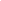 
SITE
SCORE
SCORE
SCOREAug 18, 15Todd County Centralaway(L)0- 3(25-22, 25-23, 26-24)Aug 20, 15Metcalfe Countyaway(L)1- 2(21-25, 25-20, 25-20) Aug 21, 15Bowling Greenat Apollo(L)0- 2Apollo Summer Slam
(25-13, 25-13) Aug 21, 15Caldwell Countyat Apollo(L)0- 2Apollo Summer Slam
(25-14, 25-8) Aug 22, 15Grayson Countyat Apollo(L)0- 2Apollo Summer Slam
(25-7, 25-11) Aug 22, 15McLean Countyat Apollo(L)0- 2Apollo Summer Slam
(25-19, 25-13) Aug 24, 15Glasgowhome(W)2- 1(10-25, 25-22, 25-22)Aug 25, 15Franklin-Simpsonaway(L)1- 2(25-22, 22-25, 47-45)Aug 27, 15Ohio Countyhome(L)0- 2(25-13, 25-10)Aug 29, 15Owensboro(L)0- 2(25-8, 25-14)Aug 29, 15Warren Centralaway(L)0- 2(25-9, 25-11)Sep 1, 15Grayson CountyhomeSep 3, 15Frederick Fraizehome7:00 PMSep 8, 15Trinity (Whitesville)home5:30 PMSep 10, 15Grayson Countyaway6:30 PMSep 14, 15Glasgowaway5:30 PMSep 15, 15McLean Countyhome5:30 PMSep 17, 15Edmonson Countyhome5:30 PMSep 21, 15Metcalfe Countyhome5:30 PMSep 22, 15Hancock Countyaway7:00 PMSep 24, 15Frederick Fraizeaway7:00 PMSep 26, 15Edmonson Countyaway11:00 AMSep 28, 15Franklin-Simpsonhome6:30 PMSep 29, 15Trinity (Whitesville)away5:30 PMOct 1, 15Ohio Countyaway6:30 PMOct 5, 15Russellvilleaway5:30 PMOct 6, 15Todd County Centralhome6:30 PMOct 12, 15Russellvillehome5:30 PMOct 13, 15McLean Countyaway5:30 PM